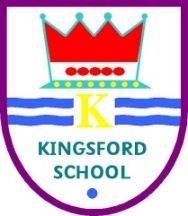 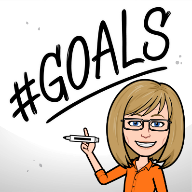 encouraging * praising * achieving*5th August 2020                      Dear Parents and Carers,Good afternoon to you all and I hope you are all keeping well and have enjoyed the summer break.I know there is a lot of information coming thick and fast just now but here again is the important information for school restarting next week This is the information already sent out to you prior to the summer break but it is good to share it again to help things go as smoothly as possible for everyone.Your child will come into school one day next week from 9am to 3.15pm. Please go on to your child’s Google Classroom from before the summer to get the actual day - the post which lets them know which day they are in school next week is at the top.Children should enter the playground by the following gates and line up at the doors listed. Promoted staff will be at the gates to welcome the children and their teachers and PSAs will be at the doors. Parents should not enter the playground in line with the current Aberdeen City risk assessment guidelines. Try not to be late - but a member of staff will wait at the door for five minutes just in case. Bring a morning snack, a packed lunch, a bottle of water and a packet of tissues in your schoolbag.Do not bring a pencil case to school – a separate set of stationery will be provided for you in class.Wear comfortable, loose clothing suitable for taking part in physical activities. (We have stocks of uniform in school and will make these available for purchase when allowed to do so.) Do not bring a bike or scooter to school. Do not bring in toys or games from home.At 3.15pm school staff will accompany the children to the assigned gates above where they can meet their parents.If a child or young person attends school with Covid-19 symptoms of cough, high temperature and/ or loss of taste or smell, you will be contacted and asked to collect your child immediately. This is in keeping with Scottish Government advice of a ‘zero tolerance’ approach of attendance by any member of the school community with suspected symptoms of COVID-19.School reception areas will not be accessible to parents and carers as we first return. Enquires should continue to be made either by phone or by e-mail.To help reduce traffic congestion around schools, we are strongly encouraging pupils to walk to school wherever possible. Where pupils must travel to or from school by car, parents and carers are asked to park in an appropriate place some distance away from the school, and to walk the rest of the way to the school entrance. Parents and carers are asked to observe any traffic restrictions and to be considerate to local residents at all times when choosing where to park. Medication – If your child takes long term medication please come to the school main door on Tuesday between 9am and 3pm and telephone us to tell us that you are there. A staff member will collect the medication and get you to sign the necessary paperwork. This includes any asthma inhalers for children in P1, P2 and P3.I know it is a lot to take in but the above plans have been made to help ensure the health and wellbeing of all in our school community.Take care!Audrey I WalkerHead TeacherPS You should all be able to access Google Classroom but if anyone is struggling to find out which group their child is in for next week’s orientation day in school please email me and I will try and help. AuWalker@aberdeencity.gov.ukArrival timeGateEntry/Exit doorP29amKingsford  Road gateJunior wooden doorP39amKingsford Road gateJunior red doorP49amKingsford Road gateSenior DoorP59amSpringhill Road gateSenior doorP69amSpringhill Road gateSenior doorP79amWalkway gateSenior door